Volume Based Feeding ScheduleNursing Instructions for Physician Ordered 24 hour Volume-Based Enteral FeedingIf the dietitian has not yet assessed the patient on day 2, when volume-based feedings are to commence, use a weight-based target volume until the dietitian assesses the patient: Example:Order for volume based enteral feeding will be the total volume goal for 24 hours. The 24 hour period corresponds to the flow sheet (i.e X am to X am each day).If the total volume ordered is 1800 mL, the hourly rate is 75 mL/hour. If the patient was fed 450 mL of feeding (6 hours) and the tube feeding is on “hold” for 5 hours, then subtract from the goal volume the amount of feeding the patient has already received.Volume Ordered per 24 hours 1800 mL – Tube feeding in (current day) 450 = Volume of feeding remaining in day to feed			1800		        –               		450                                  =     1350  mL Patient now has 13 hours left in the day to receive 1350 mL of tube feeding.Check the chart for the new goal rate based on the number of hours remaining in the current 24 hr period. Select the goal rate closest to volume needed.In this example it would be 1350. Next go to column 13 (the number of hours remaining to feed) and the amount of feeding to provide will be 104 mL/hour. In this example the patient will receive a total volume of 1352 mL for the remaining hours in the day. Important Nursing AssessmentVolume based feeding should be used with caution. Nurses should always assess for feeding intolerance. Examples of intolerance include: abdominal distention, abdominal cramping, nausea & vomiting, diarrhea defined as 5 stools or 750 mL per 24h period, and gastric residuals greater than 300 mL.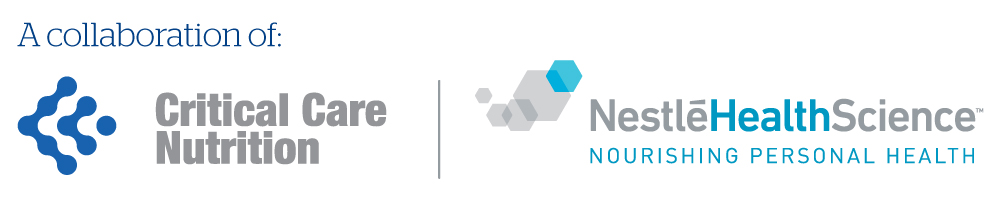 Hours remaining in the day to feed 24h volumeHours remaining in the day to feed 24h volumeHours remaining in the day to feed 24h volumeHours remaining in the day to feed 24h volumeHours remaining in the day to feed 24h volumeHours remaining in the day to feed 24h volumeHours remaining in the day to feed 24h volumeHours remaining in the day to feed 24h volumeHours remaining in the day to feed 24h volumeHours remaining in the day to feed 24h volumeHours remaining in the day to feed 24h volumeHours remaining in the day to feed 24h volumeHours remaining in the day to feed 24h volumeHours remaining in the day to feed 24h volumeHours remaining in the day to feed 24h volumeHours remaining in the day to feed 24h volumeHours remaining in the day to feed 24h volumeHours remaining in the day to feed 24h volumeHours remaining in the day to feed 24h volumeHours remaining in the day to feed 24h volumeHours remaining in the day to feed 24h volumeHours remaining in the day to feed 24h volumeHours remaining in the day to feed 24h volumeHours remaining in the day to feed 24h volumeGoal total mL formula per 24h242322212019181716151413121110987654321240010010410911412012613314115015015015015015015015015015015015015015015015023509810210711211812413113814715015015015015015015015015015015015015015015023009610010511011512112813514415015015015015015015015015015015015015015015022509498102107113118125132141150150150150150150150150150150150150150150150220092961001051101161221291381471501501501501501501501501501501501501501502150909398102108113119126134143150150150150150150150150150150150150150150210088919510010511111712413114015015015015015015015015015015015015015015020508589939810310811412112813714615015015015015015015015015015015015015020008387919510010511111812513314315015015015015015015015015015015015015019508185899398103108115122130139150150150150150150150150150150150150150190079838690951001061121191271361461501501501501501501501501501501501501850778084889397103109116123132142150150150150150150150150150150150150180075788286909510010611312012913815015015015015015015015015015015015017507376808388929710310911712513514615015015015015015015015015015015017007174778185899410010611312113114215015015015015015015015015015015016506972757983879297103110118127138150150150150150150150150150150150160067707376808489941001071141231331451501501501501501501501501501501550656770747882869197103111119129141150150150150150150150150150150150063656871757983889410010711512513615015015015015015015015015015014506063666973768185919710411212113214515015015015015015015015015014005861646770747882889310010811712714015015015015015015015015015013505659616468717579849096104113123135150150150150150150150150150130054575962656872768187931001081181301441501501501501501501501501250525457606366697478838996104114125139150150150150150150150150120050525557606367717580869210010912013315015015015015015015015011504850525558616468727782889610511512814415015015015015015015011004648505255586165697379859210011012213815015015015015015015010504446485053555862667075818895105117131150150150150150150150100042434548505356596367717783911001111251431501501501501501509504041434548505356596368737986951061191361501501501501501509003839414345475053566064697582901001131291501501501501501508503537394043454750535761657177859410612114215015015015015080033353638404244475053576267738089100114133150150150150150750313334363839424447505458636875839410712515015015015015070029303233353739414447505458647078881001171401501501501506502728303133343638414346505459657281931081301501501501506002526272930323335384043465055606775861001201501501501505502324252628293132343739424650556169799211013815015015050021222324252628293133363842455056637183100125150150150Weight24-hour target volume≤50 kg700mL/24hrs50.1-65 kg900mL/24hrs65.1-80 kg1100mL/24hrsWeight24-hour target volume80.1-95 kg1300mL/24hrs≥95.1 kg1600mL/24hrs